application for appointment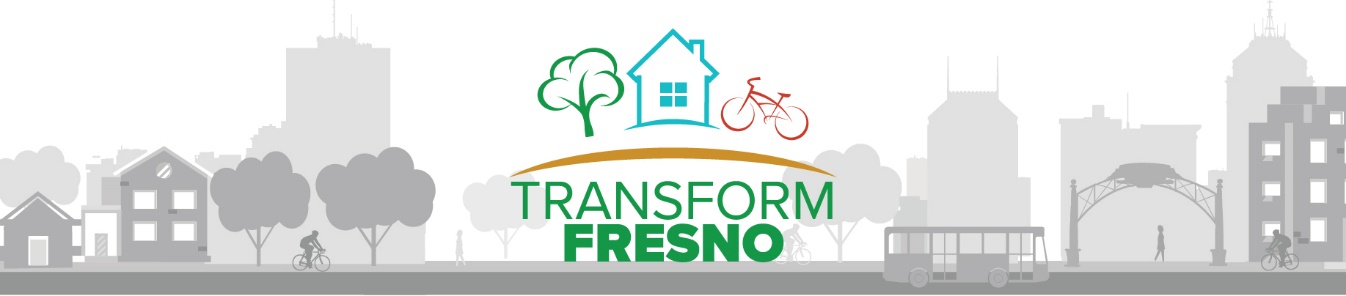 to Transform Fresno Outreach & Oversight CommitteeIf this is not a self-nomination, please fill out below:I confirm I have gained the nominee’s consent for their name and details to go forward.I confirm that the above information is true. Falsified information is grounds for removal from the Outreach and Oversight Committee.Please return to: City of FresnoAttn: City Manager’s Office – Transform Fresno2600 Fresno StreetFresno, CA 93721 orcourtney.espinoza@fresno.gov559-621-7774For Administration Use only: **Please note, applicants or nominees must live, work or own property in the Transform Fresno Community Area.  If the applicant nominee is found to not meet the requirements, they will be removed from the Outreach and Oversight Committee.  Please attach proof of residency, ownership or employment to submittal. Date:Name of Applicant:Organization and Position:Address:Telephone Number:Email:Are you a co-applicant or associated with a project?                                                                                                                                       Yes, I am a co-applicant or associated with a project _____   No, I am not a co-applicant or associated with a project _____   Does the Applicant live, work or own property in the Transform Fresno Community Area? See attached Map. Live______      Work______      Own Property______Which project area do you represent?Chinatown______      Downtown______      Southwest______Held eligible voter status on the former Community Steering Committee?Yes, I held eligible voter status_____   No, I did not hold eligible voter status_____If you are not considered at this time, may we contact you in the future?Yes______      No______      Skills & ExperiencePlease detail your background and involvement in the Transformative Climate Communities process to date. Additionally, describe your proposed goals and how you will achieve these through a seat on the Outreach & Oversight Committee:Nominated by:Position:Organization:Tel No:Email:Signed:Date:Signed:Date:Date ReceivedMethod (email, paper, fax)